Hier bitte Firma eintragenHier bitte Firma eintragenBETRIEBSANWEISUNGGemäß §14 GefStoffVBETRIEBSANWEISUNGGemäß §14 GefStoffVBETRIEBSANWEISUNGGemäß §14 GefStoffVNr.: 		Nr. eingebenStand:	18.10.2021Seite: 		1 von 1Arbeitsplatz / Tätigkeitsbereich: Hier bitte Arbeitsbereich eintragenVerantwortlich: Hier bitte verantwortliche Person eintragen					Arbeitsplatz / Tätigkeitsbereich: Hier bitte Arbeitsbereich eintragenVerantwortlich: Hier bitte verantwortliche Person eintragen					Arbeitsplatz / Tätigkeitsbereich: Hier bitte Arbeitsbereich eintragenVerantwortlich: Hier bitte verantwortliche Person eintragen					Arbeitsplatz / Tätigkeitsbereich: Hier bitte Arbeitsbereich eintragenVerantwortlich: Hier bitte verantwortliche Person eintragen					Arbeitsplatz / Tätigkeitsbereich: Hier bitte Arbeitsbereich eintragenVerantwortlich: Hier bitte verantwortliche Person eintragen					Arbeitsplatz / Tätigkeitsbereich: Hier bitte Arbeitsbereich eintragenVerantwortlich: Hier bitte verantwortliche Person eintragen					1. Gefahrstoffbezeichnung1. Gefahrstoffbezeichnung1. Gefahrstoffbezeichnung1. Gefahrstoffbezeichnung1. Gefahrstoffbezeichnung1. GefahrstoffbezeichnungKlarspüler für Geschirrspülmaschinen (Petra GmbH)Saurer Reiniger basierend auf Zitronensäure und TensidenKlarspüler für Geschirrspülmaschinen (Petra GmbH)Saurer Reiniger basierend auf Zitronensäure und TensidenKlarspüler für Geschirrspülmaschinen (Petra GmbH)Saurer Reiniger basierend auf Zitronensäure und TensidenKlarspüler für Geschirrspülmaschinen (Petra GmbH)Saurer Reiniger basierend auf Zitronensäure und TensidenKlarspüler für Geschirrspülmaschinen (Petra GmbH)Saurer Reiniger basierend auf Zitronensäure und TensidenKlarspüler für Geschirrspülmaschinen (Petra GmbH)Saurer Reiniger basierend auf Zitronensäure und Tensiden2. Gefahren für Mensch und Umwelt2. Gefahren für Mensch und Umwelt2. Gefahren für Mensch und Umwelt2. Gefahren für Mensch und Umwelt2. Gefahren für Mensch und Umwelt2. Gefahren für Mensch und Umwelt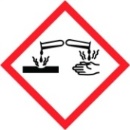 Gefahr. Verursacht schwere Verätzungen der Haut und schwere Augenschäden. Nur für den gewerblichen Gebrauch / Verwender. Mischen verschiedener Reinigungsprodukte, z. B. saurer und alkalischer Reiniger, kann zu gefährlichen Reaktionen führen, ggf. Wärmeentwicklung mit Spritzgefahr. Häufige Nass- oder Feuchtreinigung bzw. länger anhaltender Umgang mit Konzentraten entzieht der Haut Fett und Feuchtigkeit und schädigt damit die oberen Hautschichten. Die Schutzfunktion der Haut wird beeinträchtigt. Schwach wassergefährdend.Ungeeignete Materialien: Aluminium, Kalkstein / Marmor (wird angelöst)Gefahr. Verursacht schwere Verätzungen der Haut und schwere Augenschäden. Nur für den gewerblichen Gebrauch / Verwender. Mischen verschiedener Reinigungsprodukte, z. B. saurer und alkalischer Reiniger, kann zu gefährlichen Reaktionen führen, ggf. Wärmeentwicklung mit Spritzgefahr. Häufige Nass- oder Feuchtreinigung bzw. länger anhaltender Umgang mit Konzentraten entzieht der Haut Fett und Feuchtigkeit und schädigt damit die oberen Hautschichten. Die Schutzfunktion der Haut wird beeinträchtigt. Schwach wassergefährdend.Ungeeignete Materialien: Aluminium, Kalkstein / Marmor (wird angelöst)Gefahr. Verursacht schwere Verätzungen der Haut und schwere Augenschäden. Nur für den gewerblichen Gebrauch / Verwender. Mischen verschiedener Reinigungsprodukte, z. B. saurer und alkalischer Reiniger, kann zu gefährlichen Reaktionen führen, ggf. Wärmeentwicklung mit Spritzgefahr. Häufige Nass- oder Feuchtreinigung bzw. länger anhaltender Umgang mit Konzentraten entzieht der Haut Fett und Feuchtigkeit und schädigt damit die oberen Hautschichten. Die Schutzfunktion der Haut wird beeinträchtigt. Schwach wassergefährdend.Ungeeignete Materialien: Aluminium, Kalkstein / Marmor (wird angelöst)Gefahr. Verursacht schwere Verätzungen der Haut und schwere Augenschäden. Nur für den gewerblichen Gebrauch / Verwender. Mischen verschiedener Reinigungsprodukte, z. B. saurer und alkalischer Reiniger, kann zu gefährlichen Reaktionen führen, ggf. Wärmeentwicklung mit Spritzgefahr. Häufige Nass- oder Feuchtreinigung bzw. länger anhaltender Umgang mit Konzentraten entzieht der Haut Fett und Feuchtigkeit und schädigt damit die oberen Hautschichten. Die Schutzfunktion der Haut wird beeinträchtigt. Schwach wassergefährdend.Ungeeignete Materialien: Aluminium, Kalkstein / Marmor (wird angelöst)Gefahr. Verursacht schwere Verätzungen der Haut und schwere Augenschäden. Nur für den gewerblichen Gebrauch / Verwender. Mischen verschiedener Reinigungsprodukte, z. B. saurer und alkalischer Reiniger, kann zu gefährlichen Reaktionen führen, ggf. Wärmeentwicklung mit Spritzgefahr. Häufige Nass- oder Feuchtreinigung bzw. länger anhaltender Umgang mit Konzentraten entzieht der Haut Fett und Feuchtigkeit und schädigt damit die oberen Hautschichten. Die Schutzfunktion der Haut wird beeinträchtigt. Schwach wassergefährdend.Ungeeignete Materialien: Aluminium, Kalkstein / Marmor (wird angelöst)3. Schutzmaẞnahmen und Verhaltensregeln3. Schutzmaẞnahmen und Verhaltensregeln3. Schutzmaẞnahmen und Verhaltensregeln3. Schutzmaẞnahmen und Verhaltensregeln3. Schutzmaẞnahmen und Verhaltensregeln3. Schutzmaẞnahmen und Verhaltensregeln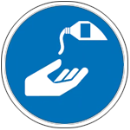 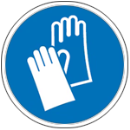 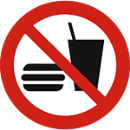 Persönliche Schutzausrüstung / HautschutzHautschutz: Nach Gebrauch Hände gründlich waschen, abtrocknen und eincremen. Hautschutzplan 
beachten. Bei Reinigungsarbeiten Schutzhandschuhe benutzen. Diese werden auf gereinigter, trockener Haut 
getragen. Schutzhandschuhe bei Durchfeuchtung oder längerem Tragen regelmäßig wechseln. Durch wechselnde Tätigkeiten die durchgehende Tragezeit von Handschuhen und Dauer der Nassarbeiten reduzieren. Keinen Hand- oder Armschmuck tragen. Sichere HandhabungGefäße nicht offen stehen lassen,Behälter mit Vorsicht öffnen und handhaben, Haut- und Augenkontakt mit dem Konzentrat vermeiden;Sichere Lagerung: Dicht verschlossen. Trocken. Bei Zimmertemperatur. Vor Frost und direkter Sonneneinstrahlung schützen. Direkte Sonneneinstrahlung kann zu Farb- und Geruchsveränderungen führen.Von Lebensmitteln getrennt lagern.Persönliche Schutzausrüstung / HautschutzHautschutz: Nach Gebrauch Hände gründlich waschen, abtrocknen und eincremen. Hautschutzplan 
beachten. Bei Reinigungsarbeiten Schutzhandschuhe benutzen. Diese werden auf gereinigter, trockener Haut 
getragen. Schutzhandschuhe bei Durchfeuchtung oder längerem Tragen regelmäßig wechseln. Durch wechselnde Tätigkeiten die durchgehende Tragezeit von Handschuhen und Dauer der Nassarbeiten reduzieren. Keinen Hand- oder Armschmuck tragen. Sichere HandhabungGefäße nicht offen stehen lassen,Behälter mit Vorsicht öffnen und handhaben, Haut- und Augenkontakt mit dem Konzentrat vermeiden;Sichere Lagerung: Dicht verschlossen. Trocken. Bei Zimmertemperatur. Vor Frost und direkter Sonneneinstrahlung schützen. Direkte Sonneneinstrahlung kann zu Farb- und Geruchsveränderungen führen.Von Lebensmitteln getrennt lagern.Persönliche Schutzausrüstung / HautschutzHautschutz: Nach Gebrauch Hände gründlich waschen, abtrocknen und eincremen. Hautschutzplan 
beachten. Bei Reinigungsarbeiten Schutzhandschuhe benutzen. Diese werden auf gereinigter, trockener Haut 
getragen. Schutzhandschuhe bei Durchfeuchtung oder längerem Tragen regelmäßig wechseln. Durch wechselnde Tätigkeiten die durchgehende Tragezeit von Handschuhen und Dauer der Nassarbeiten reduzieren. Keinen Hand- oder Armschmuck tragen. Sichere HandhabungGefäße nicht offen stehen lassen,Behälter mit Vorsicht öffnen und handhaben, Haut- und Augenkontakt mit dem Konzentrat vermeiden;Sichere Lagerung: Dicht verschlossen. Trocken. Bei Zimmertemperatur. Vor Frost und direkter Sonneneinstrahlung schützen. Direkte Sonneneinstrahlung kann zu Farb- und Geruchsveränderungen führen.Von Lebensmitteln getrennt lagern.Persönliche Schutzausrüstung / HautschutzHautschutz: Nach Gebrauch Hände gründlich waschen, abtrocknen und eincremen. Hautschutzplan 
beachten. Bei Reinigungsarbeiten Schutzhandschuhe benutzen. Diese werden auf gereinigter, trockener Haut 
getragen. Schutzhandschuhe bei Durchfeuchtung oder längerem Tragen regelmäßig wechseln. Durch wechselnde Tätigkeiten die durchgehende Tragezeit von Handschuhen und Dauer der Nassarbeiten reduzieren. Keinen Hand- oder Armschmuck tragen. Sichere HandhabungGefäße nicht offen stehen lassen,Behälter mit Vorsicht öffnen und handhaben, Haut- und Augenkontakt mit dem Konzentrat vermeiden;Sichere Lagerung: Dicht verschlossen. Trocken. Bei Zimmertemperatur. Vor Frost und direkter Sonneneinstrahlung schützen. Direkte Sonneneinstrahlung kann zu Farb- und Geruchsveränderungen führen.Von Lebensmitteln getrennt lagern.Persönliche Schutzausrüstung / HautschutzHautschutz: Nach Gebrauch Hände gründlich waschen, abtrocknen und eincremen. Hautschutzplan 
beachten. Bei Reinigungsarbeiten Schutzhandschuhe benutzen. Diese werden auf gereinigter, trockener Haut 
getragen. Schutzhandschuhe bei Durchfeuchtung oder längerem Tragen regelmäßig wechseln. Durch wechselnde Tätigkeiten die durchgehende Tragezeit von Handschuhen und Dauer der Nassarbeiten reduzieren. Keinen Hand- oder Armschmuck tragen. Sichere HandhabungGefäße nicht offen stehen lassen,Behälter mit Vorsicht öffnen und handhaben, Haut- und Augenkontakt mit dem Konzentrat vermeiden;Sichere Lagerung: Dicht verschlossen. Trocken. Bei Zimmertemperatur. Vor Frost und direkter Sonneneinstrahlung schützen. Direkte Sonneneinstrahlung kann zu Farb- und Geruchsveränderungen führen.Von Lebensmitteln getrennt lagern.4. Verhalten IM GEFAHRFALL4. Verhalten IM GEFAHRFALL4. Verhalten IM GEFAHRFALL4. Verhalten IM GEFAHRFALLFeuerwehr: 112Feuerwehr: 112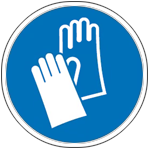 Bei der Beseitigung von ausgelaufenem/verschüttetem Produkt Handschuhe sowie bei größeren Mengen Schutzbrille tragen. Kleine Mengen von verschüttetem Produkt mit viel Wasser wegwischen. Große Mengen mit Bindemittel/ saugfähigem Material aufnehmen und sachgerecht entsorgen. 
Produkt ist brennbar. Berst- und Explosionsgefahr bei Erwärmung! Die dem Feuer ausgesetzte Behältnisse mit Wasser im Sprühstrahl kühlen. Alarm-, Flucht- und Rettungspläne beachten. Feuerwehr alarmieren.Bei der Beseitigung von ausgelaufenem/verschüttetem Produkt Handschuhe sowie bei größeren Mengen Schutzbrille tragen. Kleine Mengen von verschüttetem Produkt mit viel Wasser wegwischen. Große Mengen mit Bindemittel/ saugfähigem Material aufnehmen und sachgerecht entsorgen. 
Produkt ist brennbar. Berst- und Explosionsgefahr bei Erwärmung! Die dem Feuer ausgesetzte Behältnisse mit Wasser im Sprühstrahl kühlen. Alarm-, Flucht- und Rettungspläne beachten. Feuerwehr alarmieren.Bei der Beseitigung von ausgelaufenem/verschüttetem Produkt Handschuhe sowie bei größeren Mengen Schutzbrille tragen. Kleine Mengen von verschüttetem Produkt mit viel Wasser wegwischen. Große Mengen mit Bindemittel/ saugfähigem Material aufnehmen und sachgerecht entsorgen. 
Produkt ist brennbar. Berst- und Explosionsgefahr bei Erwärmung! Die dem Feuer ausgesetzte Behältnisse mit Wasser im Sprühstrahl kühlen. Alarm-, Flucht- und Rettungspläne beachten. Feuerwehr alarmieren.Bei der Beseitigung von ausgelaufenem/verschüttetem Produkt Handschuhe sowie bei größeren Mengen Schutzbrille tragen. Kleine Mengen von verschüttetem Produkt mit viel Wasser wegwischen. Große Mengen mit Bindemittel/ saugfähigem Material aufnehmen und sachgerecht entsorgen. 
Produkt ist brennbar. Berst- und Explosionsgefahr bei Erwärmung! Die dem Feuer ausgesetzte Behältnisse mit Wasser im Sprühstrahl kühlen. Alarm-, Flucht- und Rettungspläne beachten. Feuerwehr alarmieren.Bei der Beseitigung von ausgelaufenem/verschüttetem Produkt Handschuhe sowie bei größeren Mengen Schutzbrille tragen. Kleine Mengen von verschüttetem Produkt mit viel Wasser wegwischen. Große Mengen mit Bindemittel/ saugfähigem Material aufnehmen und sachgerecht entsorgen. 
Produkt ist brennbar. Berst- und Explosionsgefahr bei Erwärmung! Die dem Feuer ausgesetzte Behältnisse mit Wasser im Sprühstrahl kühlen. Alarm-, Flucht- und Rettungspläne beachten. Feuerwehr alarmieren.5. Erste Hilfe 5. Erste Hilfe 5. Erste Hilfe 5. Erste Hilfe Notruf: 112Notruf: 112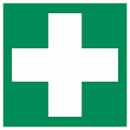 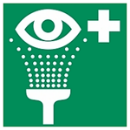 Kleidung: Mit Produkt getränkte Kleidungsstücke (auch Unterwäsche!) unverzüglich entfernen und Haut mit 
reichlich Wasser waschen. Kleidung vor erneutem Tragen waschen.Nach Hautkontakt: Betroffene Hautpartien gründlich mit fließendem Wasser spülen.
Nach Augenkontakt: Mindestens 10 Minuten unter fließendem Wasser bei weitgespreizten Lidern spülen 
(Augenspülflasche / Augendusche). Vorhandene Kontaktlinsen nach Möglichkeit vorher entfernen. 
Bei anhaltender Reizung Arzt hinzuziehen.Nach Verschlucken: Mund gründlich ausspülen, wieder ausspucken und mindestens 1 Glas Wasser in kleinen Schlucken nachtrinken. KEIN Erbrechen herbeiführen. Bei anhaltenden Beschwerden Arzt hinzuziehen.Kleidung: Mit Produkt getränkte Kleidungsstücke (auch Unterwäsche!) unverzüglich entfernen und Haut mit 
reichlich Wasser waschen. Kleidung vor erneutem Tragen waschen.Nach Hautkontakt: Betroffene Hautpartien gründlich mit fließendem Wasser spülen.
Nach Augenkontakt: Mindestens 10 Minuten unter fließendem Wasser bei weitgespreizten Lidern spülen 
(Augenspülflasche / Augendusche). Vorhandene Kontaktlinsen nach Möglichkeit vorher entfernen. 
Bei anhaltender Reizung Arzt hinzuziehen.Nach Verschlucken: Mund gründlich ausspülen, wieder ausspucken und mindestens 1 Glas Wasser in kleinen Schlucken nachtrinken. KEIN Erbrechen herbeiführen. Bei anhaltenden Beschwerden Arzt hinzuziehen.Kleidung: Mit Produkt getränkte Kleidungsstücke (auch Unterwäsche!) unverzüglich entfernen und Haut mit 
reichlich Wasser waschen. Kleidung vor erneutem Tragen waschen.Nach Hautkontakt: Betroffene Hautpartien gründlich mit fließendem Wasser spülen.
Nach Augenkontakt: Mindestens 10 Minuten unter fließendem Wasser bei weitgespreizten Lidern spülen 
(Augenspülflasche / Augendusche). Vorhandene Kontaktlinsen nach Möglichkeit vorher entfernen. 
Bei anhaltender Reizung Arzt hinzuziehen.Nach Verschlucken: Mund gründlich ausspülen, wieder ausspucken und mindestens 1 Glas Wasser in kleinen Schlucken nachtrinken. KEIN Erbrechen herbeiführen. Bei anhaltenden Beschwerden Arzt hinzuziehen.Kleidung: Mit Produkt getränkte Kleidungsstücke (auch Unterwäsche!) unverzüglich entfernen und Haut mit 
reichlich Wasser waschen. Kleidung vor erneutem Tragen waschen.Nach Hautkontakt: Betroffene Hautpartien gründlich mit fließendem Wasser spülen.
Nach Augenkontakt: Mindestens 10 Minuten unter fließendem Wasser bei weitgespreizten Lidern spülen 
(Augenspülflasche / Augendusche). Vorhandene Kontaktlinsen nach Möglichkeit vorher entfernen. 
Bei anhaltender Reizung Arzt hinzuziehen.Nach Verschlucken: Mund gründlich ausspülen, wieder ausspucken und mindestens 1 Glas Wasser in kleinen Schlucken nachtrinken. KEIN Erbrechen herbeiführen. Bei anhaltenden Beschwerden Arzt hinzuziehen.Kleidung: Mit Produkt getränkte Kleidungsstücke (auch Unterwäsche!) unverzüglich entfernen und Haut mit 
reichlich Wasser waschen. Kleidung vor erneutem Tragen waschen.Nach Hautkontakt: Betroffene Hautpartien gründlich mit fließendem Wasser spülen.
Nach Augenkontakt: Mindestens 10 Minuten unter fließendem Wasser bei weitgespreizten Lidern spülen 
(Augenspülflasche / Augendusche). Vorhandene Kontaktlinsen nach Möglichkeit vorher entfernen. 
Bei anhaltender Reizung Arzt hinzuziehen.Nach Verschlucken: Mund gründlich ausspülen, wieder ausspucken und mindestens 1 Glas Wasser in kleinen Schlucken nachtrinken. KEIN Erbrechen herbeiführen. Bei anhaltenden Beschwerden Arzt hinzuziehen.6. Sachgerechte Entsorgung6. Sachgerechte Entsorgung6. Sachgerechte Entsorgung6. Sachgerechte Entsorgung6. Sachgerechte Entsorgung6. Sachgerechte EntsorgungSchmutzwasser in den Ausguss geben. Reinigungsmittel-Reste zur Entsorgung nicht miteinander vermischen! 
Verpackung vollständig entleeren und reinigen. Die Behälter können danach der Wiederverwertung zugeführt werden.Schmutzwasser in den Ausguss geben. Reinigungsmittel-Reste zur Entsorgung nicht miteinander vermischen! 
Verpackung vollständig entleeren und reinigen. Die Behälter können danach der Wiederverwertung zugeführt werden.Schmutzwasser in den Ausguss geben. Reinigungsmittel-Reste zur Entsorgung nicht miteinander vermischen! 
Verpackung vollständig entleeren und reinigen. Die Behälter können danach der Wiederverwertung zugeführt werden.Schmutzwasser in den Ausguss geben. Reinigungsmittel-Reste zur Entsorgung nicht miteinander vermischen! 
Verpackung vollständig entleeren und reinigen. Die Behälter können danach der Wiederverwertung zugeführt werden.Schmutzwasser in den Ausguss geben. Reinigungsmittel-Reste zur Entsorgung nicht miteinander vermischen! 
Verpackung vollständig entleeren und reinigen. Die Behälter können danach der Wiederverwertung zugeführt werden.Schmutzwasser in den Ausguss geben. Reinigungsmittel-Reste zur Entsorgung nicht miteinander vermischen! 
Verpackung vollständig entleeren und reinigen. Die Behälter können danach der Wiederverwertung zugeführt werden.Datum:Datum:Datum:Unterschrift:Unterschrift:Unterschrift: